GITE LE PRE DES HENSONS G48 à 10 personnes de 160 m²Composé de : Au RDC Salle à manger (table, chaises en bois) + vaisselier 4 portes bois - bibliothèques bois –  Cuisine avec 1 réfrigérateur/congélateur ; 1 cafetière à filtre et cafetière à dosette, bouilloire électrique, grille-pain, un four électrique ; lave-vaisselle, grille-pain, cuisson (4 feux gaz) ; micro-ondes et, ustensiles de cuisine …..Salon avec cheminée, 2 banquettes, 2 fauteuils avec 2 couvertures, meuble TV bois et TV Un jardin 1600 m² et terrasse avec table et chaises, salon de jardin, 4 fauteuils détente et 2 brésiliennes + barbecue.2 chambres de 2 lits individuels de 90 x 190 cm Sanitaire douche, baignoire (accessible PMR,) et 2 vasques.Arrière cuisine avec lave-linge, grand évier, 2 étendoirs ; 1 table à repasser, fer à repasser….1 WC et lave main.A l’étage : 2 chambres de 3 lits individuels de 90 x 190 cm dont 1 chambre avec salle de bain (douche, lavabo) et WC. 1 palier détente    Tous les lits sont équipés de deux housses de protection (dont une jetable) ainsi que pour les 2 oreillers/lit, une couverture, une couette.Prévoir : Duvet ou drap housse, enveloppe de taie, drap du dessus et nécessaire de toilette.Il est interdit de dormir directement dans la couette ou dans la couverture par mesure d’hygiène.Options gratuites :WifiPrêts de jeux de société Parking Accessoire/matériel accueil bébé.Matériel cuisine : robot, mixeur, batteur, appareil raclette….Gîte Vert :Tri sélectif Produits EcolabelLampes économiques (prévues très prochainement)…./….                                                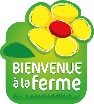                                                 Interdiction de fumer dans le gîte. Détecteur de fuméeFERME RELAIS DE LA BAIE DE SOMMEGîtes - Centre Tourisme équestreCarole  BIZET 25 Rue de  80860 MORLAYTel 33 (0) 3.22.27.07.11 ou 06 81 65 25 24Site : www.rando-gites-baie-somme.com  et www.chevalhenson.frEmail bizet-thierry@wanadoo.frRCS Abbeville 502990286 00010 APE 5520Z